BacteriaTaxonomyBelong to the empire ____________ because they do not contain a __________Previously, in the kingdom __________ with _________StructureSize______________Lack __________ organellesCell wall composed of __________ contains a ___________Some have __________ that protrude from cell __________ through the cell __________; these are used for __________ Obtaining energy Autotrophs:Phototropic autotrophs: Example: __________ Chemotrophic autotrophs: Example: __________ Heterotrophs  Chemotrophic heterotrophs:  Example: __________Humans are also __________ __________ Many bacteria compete with us for ________ Example: __________ grows in raw meat, __________, and __________ If not properly cooked (to kill the bacteria) they will “eat” this food and release __________ into it, causing the illness we call __________ __________ MetabolismAerobic or ____________, requires ____________Obligate aerobes ___________ O2 or they _________Facultative aerobes do not require, but can use, ______Anaerobic or __________, does not require ________Obligate anaerobes___________ in the presences of ______Example organism:Found in the ________Produce _________ that cause botulism that interfere with _________ activity, causing paralysis and sometimes __________Botox:__________ anaerobes: Growth and Reproduction Bacterial growth is limited by: Binary fission is an example of __________ reproduction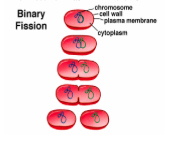 Conjugation is an example of ___________ reproduction, which helps introduce ______________ 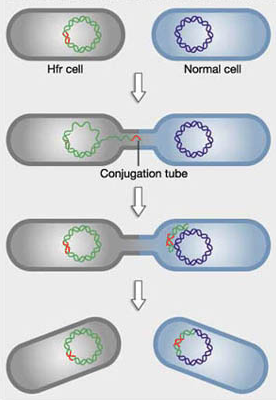  Spore formationEndospore:During this phase bacterium are ________, they do not ________ or reproduceCan remain in this phase for __________ until conditions because more __________Uses for bacteriaBacteria are used to produceIndustrial uses Symbiosis, example: humans and __________Bacteria benefit by being provided with:Humans benefit by getting:Bacteria in the EnvironmentNutrient flow, bacteria recycle:Sewage decomposition: bacteria grow __________ here and as they grow: Nitrogen fixation: __________ organisms on Earth are totally __________ on bacteria and archaea for __________ Our atmosphere is __________ % nitrogen gas but living things need it in __________ form. 